		Тел./факс: +38(0472) 56-40-50, 73-68-41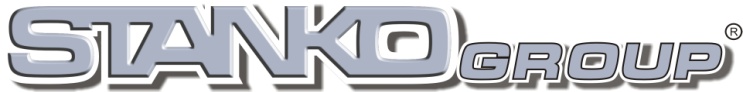 		E-mail: dozatory@mail.ru		www.stanco.com.ua/Производственная компания под торговой маркой "STANСO group", была основана в 1999 году и на сегодняшний день является одним из ведущих предприятий Украины и СНГ в области разработки и изготовления фасовочно-упаковочного, дозирующего и специального технологического оборудования.Наименование продукцииПрименение и технические характеристики и описаниеЦена, $Дозаторы серии ДОП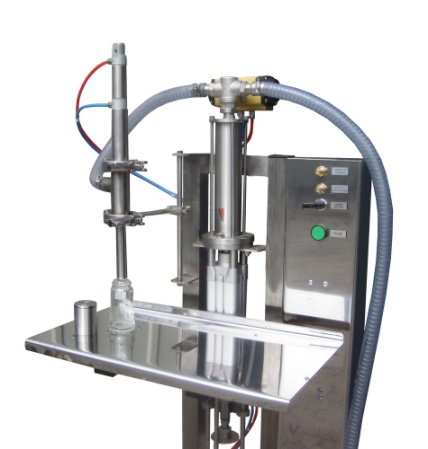 Дозатор пневматический серии ДОП предназначен для фасовки вязких и жидких продуктов в стеклянную или полимерную тару. Может работать в агрессивной, взрывопожароопасной среде. Дозирующий узел быстросъемный, легко разбирается для промывки и просушки. Производительность регулируется (до 30 доз/мин). Диапазон дозирования мл: 1-10; 5-60; 50-250; 200-1000; 1000-5000.ДОП  60                   до 30 доз/минДОП 250                  до 20 доз/минДОП 1000                до 10 доз/минДОП 5000                до 3 доз/мин2 2502 6252 7503 500Автоматы розлива серии АСФ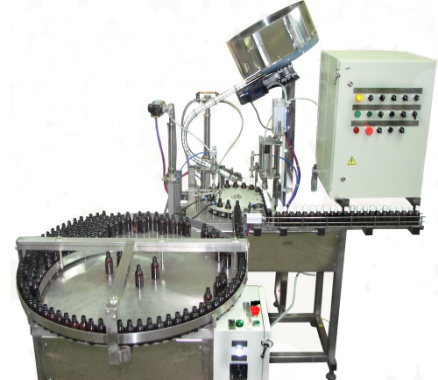 Автомат серии АСФ роторного типа, предназначен для фасовки, жидких, вязких или кремообразных продуктов во флаконы, ориентации и набрасывания крышки. Дополнительно комплектуется: стол подающий, стол накопительный транспортерукупорочное устройство крышеквибробункер - ориентатор пробки этикетировочная машинаПроизводительность: 1200 - 1500 доз/час. Диапазон дозирования: 5-10; 50-250; 200-1000; 1000-5000 мл.11 0002 2001 6004005 20010 000Линии розлива серии ЛР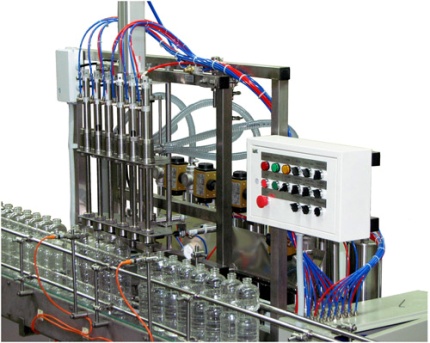 Линия розлива серии ЛР предназначена для заполнения  различных по консистенции жидкостей в штучную тару, одевания крышек, и их герметичного укупоривания и (или) закручивания, а также подачу флаконов под розлив, выход на этикетировочную машину и приемный стол готовой продукции.ЛР 6х1000 полная комплектация (под уксус, растительное масло)(автомат розлива, транспортер 4м, блок подачи и ориентации крышки, укупорочный автомат, этикетировочная машина)ЛР 4х5000 (автохимия, бытовая химия) розлив и укупор                (набрасывание крышки в ручную)43 50029 000Смесители серии СМ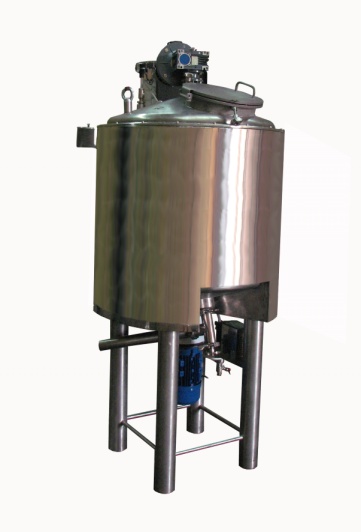 Емкостное оборудование: смесители и реакторы - приготовители  предназначены для смешивания жидких продуктов в различных технологических процессах. Смеситель может применяться в химической, косметической, пищевой и фармацевтической отрасли при приготовлении различных суспензий, эмульсий и растворов. По требованию заказчика комплектуется регулятором оборотов мешалки, электронным блоком контроля температуры. Объем от 10 до 2000 л. Подогрев до 90 градусов (по требованию заказчика )СМ 200 (без обогрева)СМ 200 (с подогревом)РП 200 (с подогревом, турбинной и рамной мешалкой и регулировкой частоты оборотов)4 7506 80014 000Дозаторы весовые серии ДВ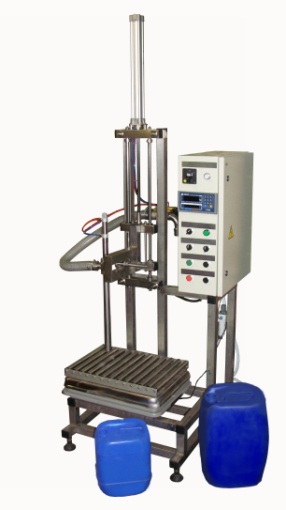 Дозаторы весовые предназначены для наполнения любой ПЕТ-тары, канистр и ведер объемом от 0,5 до 60 л любыми видами жидкостей (Активных, слабоактивных, вязких, пищевых, и др.); Чаще всего используется для фасовки автохимии и автокосметики, водно-дисперсионных красок, шпаклевок и других, не пенящихся продуктов. Обеспечивают погрешность наполнения 1,5%. Производительность, доз/мин: при дозе 1 л - до 8; при дозе 30 л - до 4; при дозе 60 л - до 2.Материал изготовления деталей - нержавеющая сталь 12Х18Н10ТНапряжение питания 220 В, 50 Гц. Давление сжатого воздуха , атм 6. ДВ-15 (с рольгангом, переталкиванием ведра 15 л и укупором)ДВ ОПК -60 (с механизмом опускания клапанов)ДВ -30Н (с насосом НМШ)9 0005 6005 800Транспортеры серии ТР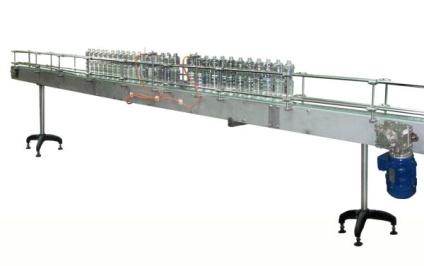 ТРАНСПОРТЕР серии ТР-2000-4000-6000 применяется для транспортировки бутылок, банок, флаконов, канистр и др. тары между функциональными узлами линии розлива, такими как автомат розлива, укупорочная и этикетировочная машины и т.д. Технические характеристики:                           ТР - 2000Ширина транспортной цепи: 82,5 мм, 152,4 мм              ТР - 4000Материал: нержавеющая сталь                                            ТР - 60002 1402 5402 940Стол накопительный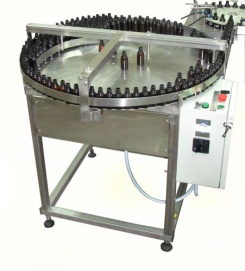 Стол накопительный и подающий  предназначены для создания технологического запаса, изменения направления либо направленной подачи стеклянной, полимерной посуды или других штучных продуктов в линиях разлива, укупорки, этикетировки продуктов. Диаметр стола 1000 мм. Материал изготовления AISI 304.2 200Устройство дозакрутки УДП-1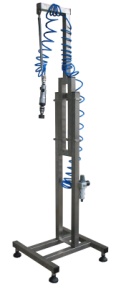 Устройство дозакруточное пневматическое УДП-1 предназначено для ручного или автоматического (встраивается в линии розлива) дозакручивания крышек, предварительно одетых на горло бутылки. Производительность: шт/час до 1200. Давление сжатого воздуха, атм до 7. Расход сжатого воздуха,  л/мин до 200. 900Дозакрутка настольная ДЗН-1200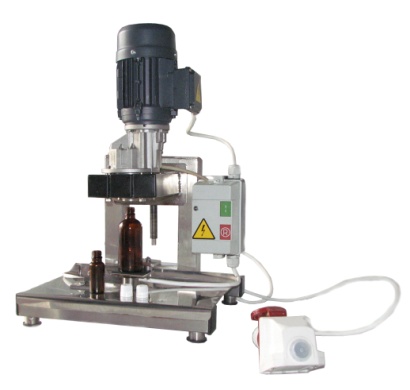 Дозакрутка настольная с электромеханическим приводом ДЗН-1200  предназначена для закручивания крышек, предварительно одетых на горлышко бутылки. Оператор подставляет флакон с наброшенной за ранее крышкой под закруточную головку, и она легким усилием – закручивает колпачок. Производительность: до 1200 флаконов в час. Напряжение 380 В. Мощность 1204 Ват. 1 650Этикетировочный автомат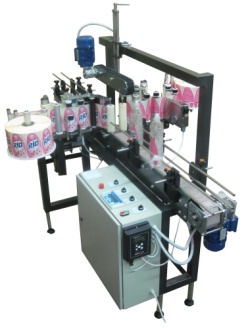 Автоматические этикетировочные блоки снабжены устройствами поддержки тары, обеспечивающие равномерное нанесение этикеток на тару и устройствами вращения тары, позволяющими наносить как сегментную, так и круговую этикетки.На одну этикетку (самоклейка)На две этикетки (самоклейка)Клеевая этикетка10 00015 00012 500